
Figure 1: Stout Student Association Logo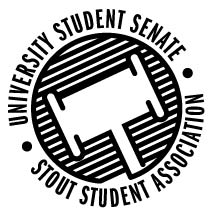 Sustainability Council Meeting Agenda11:15 am Badger Room, Memorial Student Center50th Congress, November 25th, 2019Call to OrderRoll CallGuests: Ethan Reed, Zenon SmolarekOpen Forum Approval of the Minutes Unfinished Business New Business Geothermal project for South CampusMotion for Additional funding for Geothermal on north campusMotion for Hot CocoaClimate Strike Hot Cocoa Event locationNew ideasAnnouncements AdjournNov 25th,2019 Present Absent Excused Director Nadeau Vice Chair LeonhardSenator SchwitzerSenator WisemanAndrew KlavekoskeMick CashAdvisor Rykal